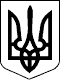  У К Р А Ї Н АР О З П О Р Я Д Ж Е Н Н Яголови Рахівської районної державної адміністраціїЗакарпатської області      Про вибуття дітей, позбавлених батьківського                         піклування із дитячого будинку сімейного типу        Відповідно до статей 6 і 39 Закону України „Про місцеві державні адміністрації”, на виконання пункту 2, 4 постанови  Кабінету Міністрів України від 26 квітня 2002 р. № 564 „Про затвердження Положення про дитячий будинок сімейного типу”(із змінами), враховуючи рішення комісії з питань захисту прав дитини від 25.07.2019 р.(протокол № 06), за заявою батьків-вихователів від 15.07.2019 року ////////////////////////////////////////////////////////, з метою вибуття дітей, позбавлених батьківського піклування //////////////////////////////////////////////////////. із дитячого будинку сімейного типу //////////////////////////////////, у звʼязку із влаштування під опіку, піклування в сім’ю родичів:        1.Припинити перебування дітей, позбавлених батьківського піклування ///////////////////////////////////////року народження, ///////////////////////////////////////////року народження, /////////////////////////////////// року народження, //////////////////////////////////////////року народження в дитячому будинку сімейного типу //////////////////////////////////////////року народження та ///////////////////////////////////////року народження, мешканців /////////////////////////////////////////////, у звʼязку із влаштування під опіку, піклування в сім’ю рідного дядька //////////////////////////////////////////// року народження, мешканця ////////////////////////////////////////////////////////////////.        2. Службі у справах дітей райдержадміністрації (Кокіш О.П.) підготувати внесення змін до угоди 27.11.2014 № 03-27/49 між райдержадміністрацією та батьками-вихователями ////////////////////////////////////////////////////////////////////////////////про організацію діяльності  дитячого будинку сімейного типу.        3.Управлінню соціального захисту населення райдержадміністрації  (Спасюк М.Ю.) припинити виплати державної соціальної допомоги на дітей, позбавлених батьківського піклування /////////////////////////////////року народження, //////////////////////////////////////////// року народження, //////////////////////////////////////////// року народження, /////////////////////////////////// року народження та зменшити грошове забезпечення батькам-вихователям ///////////////////////////////////////// з урахуванням кількості дітей вихованців.        4. Контроль за виконанням даного розпорядження покласти на першого заступника голови державної адміністрації Турока В.С.Голова державної адміністрації                                                   П. БАСАРАБА08.08.2019                                                Рахів                   № 240